  ”Wodo, nie masz ani smaku, ani koloru, ani zapachu, nie można ciebie opisać,    pije się ciebie nie znając ciebie.   Nie jesteś niezbędna do życia: jesteś samym życiem”.                                                                                                                          A. Saint -ExuperyIX MIĘDZYSZKOLNY KONKURS INTERDYSCYPLINARNY „CZTERY ŻYWIOŁY”Edycja 2018/2019 „Woda”Organizator LXXXVI Liceum Ogólnokształcące im. Batalionu „Zośka”01-122 Warszawa, ul. Garbińskiego 1tel/fax 22 836 48 38Osoby odpowiedzialne za organizację konkursu:Ewa Smak – nauczyciel geografii, Anna Szymczak – nauczyciel geografii, Małgorzata Kowalska – nauczyciel fizyki.Cele konkursu:rozwijanie wrażliwości na potrzeby środowiska naturalnego człowieka,tworzenie poczucia odpowiedzialności za środowisko,integrowanie treści różnych dziedzin edukacji z uwzględnieniem potrzeb ekologicznych,doskonalenie umiejętności rozwijania, gromadzenia oraz selekcjonowania informacji na temat środowiska przyrodniczego, jego elementów oraz form ochrony,propagowanie wiedzy o problemach ochrony środowiska przyrodniczego,rozwijanie twórczego myślenia uczniów,kształtowanie postawy proekologicznej,zdobywanie wiedzy o swoim mieście i poznawanie walorów przyrodniczych najbliższego otoczenia,promocja i aktywizacja szkół poprzez prezentowanie dokonań uczniów.Patronat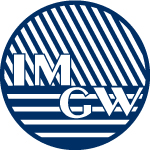 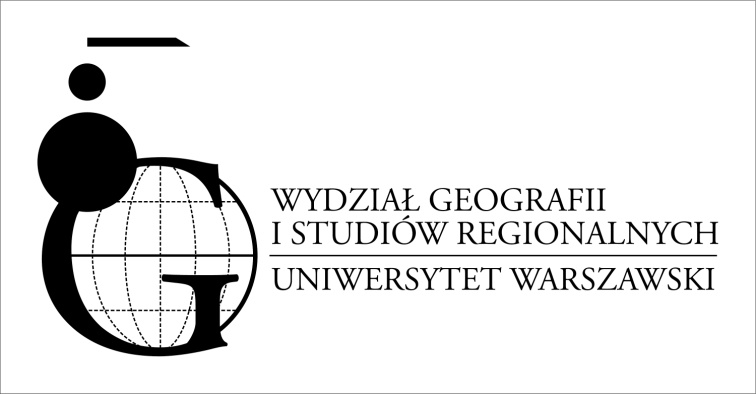 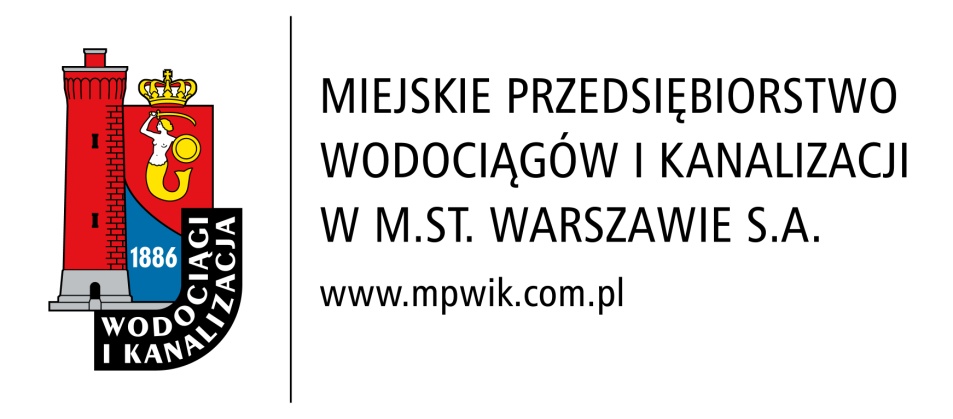 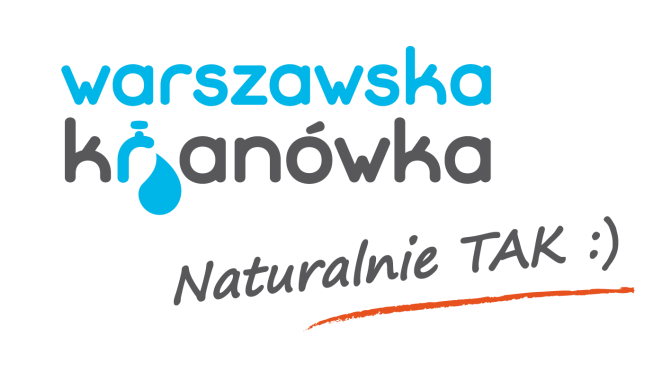 Regulamin konkursu:Konkurs przeznaczony jest dla uczniów klas I,II i III szkół ponadgimnazjalnych, III klas gimnazjów oraz VIII klas szkół podstawowych, którzy interesują się przedmiotami przyrodniczymi oraz zagadnieniami związanymi z ochroną środowiska. Uczniowie biorą udział  w dwóch etapach według Regulaminu Konkursu.W konkursie biorą udział zespoły 2-osobowe, które za swoje prace wykonane w ramach II etapów Konkursu otrzymują punkty.Punkty z poszczególnych etapów są sumowane. Zwycięzcy konkursu zostaną wyłonieni oddzielnie w dwóch kategoriach: pierwsza kategoria uczniowie klas gimnazjalnych i szkół podstawowych oraz druga kategoria uczniowie szkół ponadgimnazjalnych. Wygrywają zespoły, które uzyskają największą sumę punktów w dwóch etapach konkursu. Uczniowie mogą maksymalnie uzyskać w dwóch etapach 40 punktów.Do każdego kolejnego etapu Konkursu dopuszczone zostają zespoły, które złożyły w terminie wymagane prace.W I etapie prezentacje przesyłane są wraz z kartą zgłoszeniową (załącznik) oraz oświadczeniem o wyrażeniu zgody na wykorzystywanie wizerunku na adres e-mailowy cztery.zywioly@op.pl lub przekazane wraz z kartą zgłoszeniową oraz oświadczeniem o wyrażeniu zgody na wykorzystywanie wizerunku do sekretariatu szkoły na podpisanej płycie CD.W II etapie zaprojektowane przez uczniów gimnazjów i szkół podstawowych wydrukowane plakaty oraz wykonane przez uczniów szkół ponadgimnazjalnych wydrukowane foldery konkursowe należy złożyć w sekretariacie szkoły w zaklejonej, podpisanej kopercie z dopiskiem „Konkurs Cztery Żywioły”.   Prace przysyłane po terminie nie będą oceniane.Zgłoszone przez uczestników prace nie mogą naruszać niczyich praw autorskich. Prace będące plagiatami nie będą oceniane.Terminarz i wymagania konkursuEtapTerminZadania dla uczniów biorących udział w konkursieUwagiOcena juryEtap IDo 18 stycznia 2019 r.OPRACOWANIE PREZENTACJI MULTIMEDIALNEJ(na jeden wybrany temat).Lista tematów do wyboru:Zanieczyszczenie wód w krajach rozwijających się Afryki i Azji.Wody wszechoceanu – globalne wysypisko śmieci.Woda – życiodajna substancja.Zjawiska ekstremalne związane z wodą.Cuda inżynierii wodnej.Konflikty o wodę na przykładach wybranych państw świata.Woda butelkowana czy z kranu? Za i przeciw.Oczyszczalnie ścieków.Uczniowie w grupach 2-osobowych opracowują prezentację multimedialną na wybrany temat (maksymalnie do 20 slajdów).Prezentacja powinna zawierać:stronę tytułową, na której muszą być umieszczone niżej wymienione informacje:– nazwiska i imiona autorów pracy,– adres szkoły,– imię i nazwisko nauczyciela        (opiekuna zespołu),opracowanie tematu z punktu widzenia geografii, fizyki i chemii,własne wnioski końcowe,bibliografię.Jury konkursu powołuje organizator.Jury najwyżej oceni prace prezentujące temat w atrakcyjny sposób oraz charakteryzujące się oryginalnym ujęciem tematu i ciekawymi, trafnymi wnioskami końcowymi. Oceniana będzie również estetyka i wrażenia wizualne oraz techniczna poprawność wykonania prezentacji.Maksymalnie można uzyskać 20 punktówEtap IIDo 10 marca 2019 r.ZADANIA DLA UCZNIÓW GIMNAZJUM I SZKOŁY PODSTAWOWEJZADANIA DLA UCZNIÓW GIMNAZJUM I SZKOŁY PODSTAWOWEJZADANIA DLA UCZNIÓW GIMNAZJUM I SZKOŁY PODSTAWOWEJEtap IIDo 10 marca 2019 r.WYKONANIE WG WŁASNEGO PROJEKTU PLAKATU PROPAGUJĄCEGO PICIE WODY(format A4)Zadaniem uczestników będzie zaprojektowanie plakatu, który będzie promował picie wody. Plakat musi zawierać chwytliwe hasło autorstwa uczestników Konkursu.Opracowany plakat powinien miećformat A4. Ma być wykonany techniką komputerową i wydrukowany zgodnie z punktem 6 regulaminu.Jury szczególną uwagę zwracać będzie na oryginalność projektu, klarowność i zrozumiałość przekazu treści zawartych na plakacie, które powinny być łatwo przyswajalne dla odbiorcy.Maksymalnie można uzyskać 20 punktów.Etap IIDo 10 marca 2019 r.ZADANIA DLA UCZNIÓW SZKÓŁ PONADGIMNAZJALNYCHZADANIA DLA UCZNIÓW SZKÓŁ PONADGIMNAZJALNYCHZADANIA DLA UCZNIÓW SZKÓŁ PONADGIMNAZJALNYCHEtap IIDo 10 marca 2019 r.WYKONANIE FOLDERU „WODNYM SZLAKIEM PO WARSZAWIE”Zadaniem uczestników będzie opracowanie folderu z miejscami w Warszawie, której są związane z wodą. Autorzy mają zamieścić w folderze własnoręcznie wykonane zdjęcia opisywanych miejsc. Jeśli z powodu pory roku nie uda się ukazać w pełni piękna tych miejsc (np. z powodu ich wyłączenia) dopuszczalne jest zamieszczenie zdjęć innych autorów (z zastrzeżeniem ich praw autorskich), własne zdjęcie jest dalej wymagane. Folder musi zawierać informacje o 10 takich miejscach.Folder  ma zostać wydrukowany zgodnie z punktem 6 regulaminu.Jury konkursu oceniając projekt może zasięgać opinii przedstawiciela Patrona Konkursu.Maksymalnie można uzyskać 20 punktów.21 marca 2019 r.21 marca 2019 r.Ogłoszenie wyników konkursu
 i wręczenie nagródW tym dniu w LXXXVI LO im. Batalionu „Zośka” w Warszawie odbędzie się pokaz najlepszych prezentacji oraz wystawa plakatów oraz folderów nadesłanych na konkursW tym dniu w LXXXVI LO im. Batalionu „Zośka” w Warszawie odbędzie się pokaz najlepszych prezentacji oraz wystawa plakatów oraz folderów nadesłanych na konkurs